      Colegio República Argentina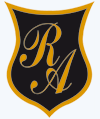 O’Carrol  # 850-   Fono 72- 2230332                Rancagua     EDUCACIÓN FISICA 3° BÁSICO SEMANA 10 DEL  1 AL  5 DE JUNIO      PROFESORA: ANA CABRERA BECERRAana.cabrera@colegio-republicaargentina.cl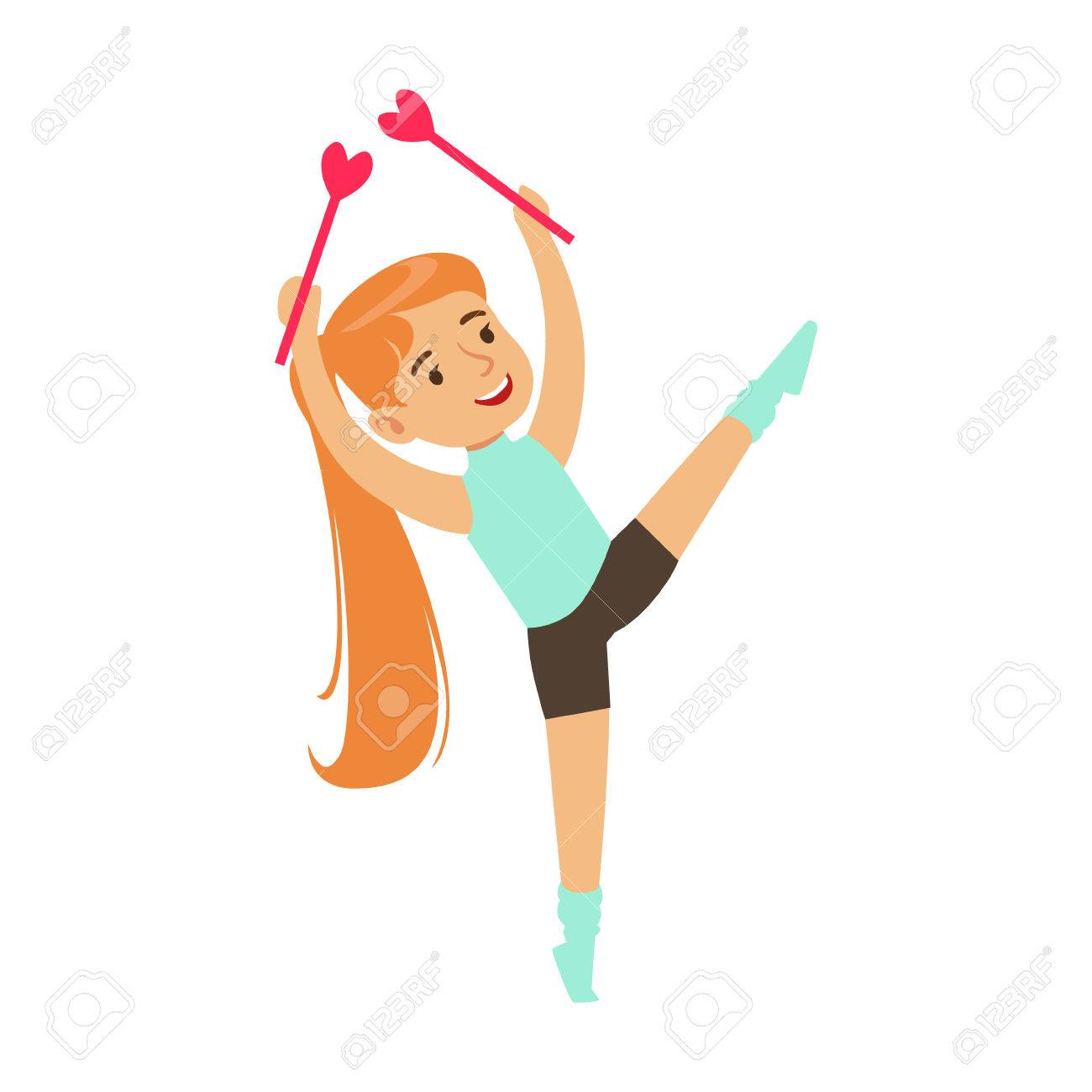 Introducción: Estimadas alumnas espero se encuentren bien junto a sus familias y  con muchas ganas de trabajar y realizar con   ánimo actividad física  en su hogar . Pueden motivar a  su familia a practicar de acuerdo al video que hemos realizado junto a las tías . OA: Desarrollar habilidades motrices básicas, de locomoción, desplazamiento equilibrio y coordinación.OA Practicar hábitos de alimentación saludableContenidos:  Habilidades motrices básicas, de equilibrio, coordinación, orientación espacial y manipulación.Hábitos de alimentación saludable.Se recomienda trabajar observando videos como apoyo visual, ingresando a los siguientes links: https://www.youtube.com/watch?v=zXiKUTMRnVQhttps://www.youtube.com/watch?v=cJRtY9TenFYRealiza tu práctica de educación física, ingresando al siguiente linkhttps://www.youtube.com/results?search_query=ed.+fisica+clase+2